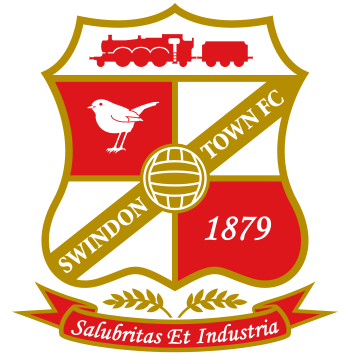 SWINDON TOWN FOOTBALL CLUBJOB DESCRIPTION – ACADEMY COACHSWINDON TOWN FOOTBALL CLUBPERSON SPECIFICATION – ACADEMY COACHJob Title Academy CoachReports to Lead Phase CoachKey Contacts Internal – Academy Manager, Head of Coaching, Academy Management Team members, Academy Sports Science & Medicine Staff, all Academy staff, & casual coaching staff. External – Other Football League age group coaches, grass roots clubsLocation Based primarily at Academy Training Ground at Lydiard Park, but widespread travelling is required to meet the demands of the Games Programme. Hours Part Time, fixed termSalary £25 per training session & £35 per gamePurpose of the RoleTo assist the Head of Coaching and lead phase coach with the coaching programme for a specific age group of players and deliver related practices associated with excellence in football. Role Accountabilities & Key Duties Role Accountabilities & Key Duties Role Accountabilities & Key Duties 1 Support development of Academy Players 2 To enter all coaching sessions, game fixtures/game time, game plan reports, learning objectives and development reports, and other necessary work as required, on The PMA3 To be innovative and creative with the coaching syllabus in line with the Academy philosophy4 Monitor players and report their progress on a regular basis, completing the relevant reports. 5 Commit to a training and games programme as required. 6 To be available for all internal CPD and keep relevant FA qualifications up-to-date7 To demonstrate the ability to motivate players & age group coaches8 The Club is committed to safeguarding and promoting the welfare of children and young people, as well as all adults at risk, and expects all staff and volunteers to share this commitment. All staff regardless of their role must adhere to the Club’s safeguarding policies and procedures.9 To report any injury concerns on players to the Physiotherapy Department10 Comply with all company policies/procedures. Adhere to all company regulations regarding policies, procedures, health, safety and security11 All other duties that may arise from time to time and fall within the scope of this position.Qualifications Qualifications Essential Desirable 1 Hold the UEFA ‘B’ License2 Hold, or working towards FA Youth Modules 1-2-3 Skills, Knowledge & Experience Skills, Knowledge & Experience 3A clear understanding of the standards of behaviour and codes of conduct required within the Academy.4Ability to liaise empathetically and effectively with young players, parents, scouts & coaches5 IT skills to include a high level of competence using Excel, Word, Access and PowerPoint skills6Creative and engaging presentation skills.7 Good overall level of numeracy and literacy.Attitude/Behaviours Attitude/Behaviours 11 A professional “can do” attitude with strong organisational and administrative skills 12 A desire to seek solutions 13 A genuine team player 14 Empathy with young people and their challenges Personal Qualities Personal Qualities 15 A dynamic, hardworking and enthusiastic individual 16 Excellent communication skills 17 Proactive decision maker 18 Takes responsibility for ensuring a high quality of work 19 Demonstrates enthusiasm and is personally committed to achieving agreed objectives 20 Is receptive to feedback about own behaviour, strengths and areas for improvement 21 Displays a high level of confidentiality 22 Meticulous attention to detail 23 Flexibility and willingness to learn 